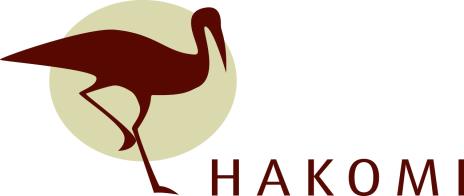 Discover Hakomi: Mindful Somatic Psychotherapy This in-person workshop will expand on the sensitivity cycle – a model for understanding met and unmet needs to help individuals recognize and overcome barriers and help them to move out of crisis patterns. Through lecture, demo and practice exercises, this workshop will introduce you to: The Basic Principles of the Hakomi Method and application to those in crisis patterns; skills to promote the use of mindfulness to promote opportunities of change; tracking for conscious and unconscious patterns to identify barriers; understanding roles of addictions and attachment through unmet or unrecognized needs;understanding of the Sensitivity Cycle of needs and the development of faulty neuroceptions; intervention strategies for helping clients move through defensive barriers that contribute to crisis patternstowards a more expanded and secure sense of self. 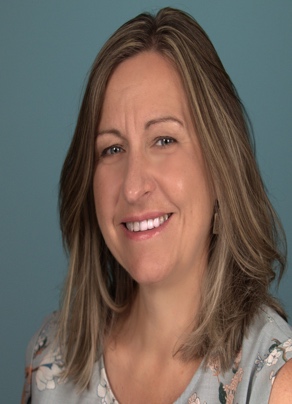 Presented by:  HAKOMI INSTITUTE OF EDMONTONe: hakomi.edmonton@gmail.com           w: hakomiedmonton.caWorkshop Registration FormPlease return this form with a cheque or INTERAC e-Transfer for your full payment to:Hakomi Institute of Edmonton#204B, 10544-106 Street, Edmonton, T5H 2X6hakomi.edmonton@gmail.comHow did you hear about this workshop?May we add you to our e-mail list? NameStreet AddressCityPostal CodeHome/Cell PhoneWork PhoneEmail AddressPlease list any dietary restrictions for snacks.TIMESINVESTMENTLOCATIONFriday & Saturday,May 10 & 11, 20249:00am – 4:30pmEarly Bird Price, before April 5: $367.50 / $315* (incl. GST)$350 / $300* + GST (standard / *BIPOC, full-time student, non-profit)Regular Price, after April 5: $420 / $367.50* (incl. GST)$400 / $350* + GST (standard / *BIPOC, full-time student, non-profit)TBAIn-personEdmonton, AB